Yevgen Shchypkov, 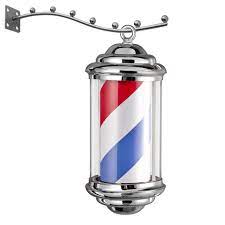 12 années d’expérience, coupe ciseaux, rasoir et taille de la barbe.Bilingue Ukrainien -  RusseCompétencesDiagnostic capillaire Morphologie, implantation des cheveux, autres.Identifier la coiffure attendue : coupe, coloration, traitement et conseiller le clientCouper les cheveux, dégradés, effilés, piquetés. Préparer et appliquer des produits colorants, décolorants, mèches, autresPrésenter et conseiller à un client des prestations, des produits et accessoiresCapillaires.Procéder à la mise en forme ou en volume des cheveux (enroulement, bouclage, brushing, ...), au coiffage, à la fixation ou brillance (laque, gel, ...)  Réaliser des séances de formation sur modèles. Expériences2007 – 2019 	Coiffeur dans différents salons : « Tsirulnya » « Maraffet » « Linda »  « SalonChik »Coupes de cheveux hommes et femmes. Couleurs, brushing, lissage, permanente.Formations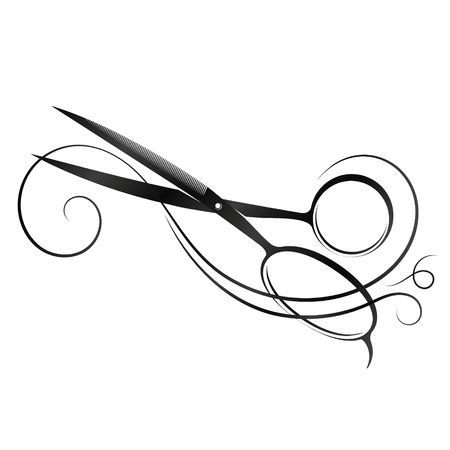 2022	Formation Remise à Niveau Professionnelle – Greta du Var2021	Formation Français Langue Etrangère – Greta du var2015	Formation FULL FASHION LOOK2013	BEP – Coiffure Professionnelle2012	BEP Coloriste2011	Formation FULL FASHION LOOK2008	BEP Coiffeur Coloriste2007	CAP Coiffeur